UČBENIKI za šolsko leto 2024/20251. razred2. razred3. razred4. razred5. razred6. razred7. razred8. razred9. razred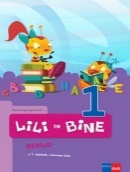 M. Kordigel Aberšek, I. Saksida: LILI IN BINE 1, berilo, založba Rokus-Klett EAN: 9789612711030Slovenščina12,70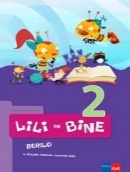 M. Kordigel Aberšek: LILI IN BINE 2, berilo, založba Rokus-KlettEAN: 9789612712150Slovenščina14,80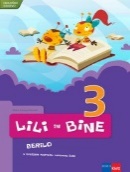 M. Kordigel, I. Saksida: LILI IN BINE 3, berilo, založba Rokus-KlettEAN: 9789612712785Slovenščina17,00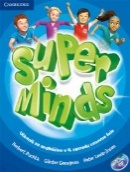 H. Puchta; G. Gerngross; P. Lewis-Jones: SUPER MINDS 1, učbenik z DVD-jem za angleščino, poslovenjen, IZDAJA 2018, založba ROKUS-KLETTEAN: 9789612718770Angleščina21,50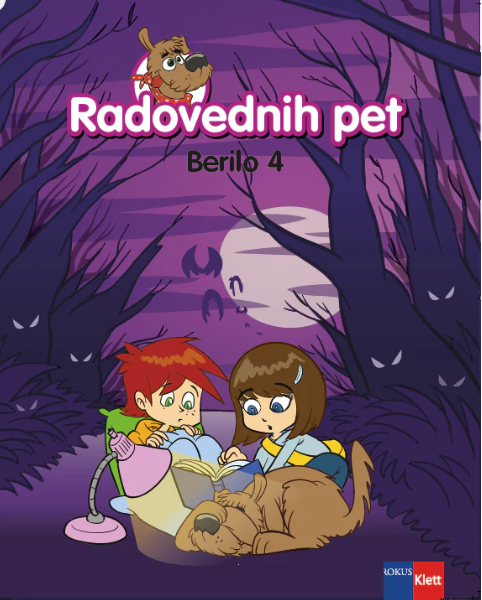 M. Blažič et al.: RADOVEDNIH PET 4, berilo, založba ROKUS-KLETTEAN: 9789612713270Slovenščina17,50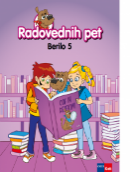 M. Blažič et al.: RADOVEDNIH PET 5, berilo, založba ROKUS-KLETTEAN: 9789612716875Slovenščina17,50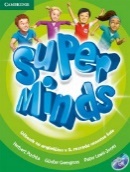 H. Puchta; G. Gerngross; P. Lewis-Jones: SUPER MINDS 2, učbenik za angleščino, izdaja 2018, založba ROKUS-KLETT, kEAN: 9789612718794Angleščina21,50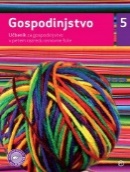 S. Hribar Kojc: GOSPODINJSTVO 5, učbenik, založba MKZEAN: 9789610107316Gospodinjstvo14,90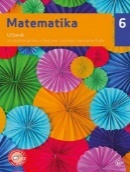 L. Željko, A. Verbinc, M. Vatovec: MATEMATIKA 6, učbenik za matematiko, založba MLADINSKA KNJIGAEAN: 9789610143550Matematika18,90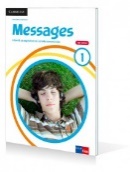 D. Goodey, N. Goodey: MESSAGES 1, NEW EDITION, učbenik za angleščino, slovenska izdaja, založba ROKUS-KLETTEAN: 9789612713638Angleščina19,80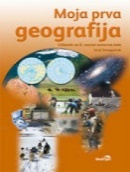 J. Senegačnik: MOJA PRVA GEOGRAFIJA, učbenik za 6. razred, prenovljen, založba MODRIJANEAN: 9789617070323Geografija17,60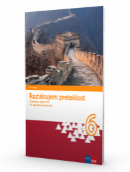 H. Verdev: RAZISKUJEM PRETEKLOST 6, učbenik za zgodovino, posodobljen, založba ROKUS-KLETTEAN: 9789612717162Zgodovina21,00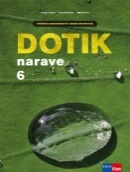 I. Devetak, M. Kovič, G. Torkar: DOTIK NARAVE 6, učbenik za naravoslovje, prenova 2018, založba ROKUS-KLETTEAN: 9789612718596Naravoslovje19,50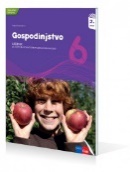 S. Kostanjevec: GOSPODINJSTVO 6, učbenik, prenovljen, založba ROKUS-KLETTEAN: 9789612711146Gospodinjstvo19,70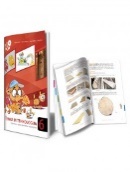 S. Fošnarič et al.: TEHNIKA IN TEHNOLOGIJA 6, učbenik, založba IZOTECHEAN: 9789616740265Tehnika in tehnologija16,00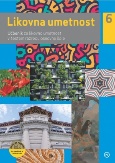 Tomšič, B. (2022): Likovna umetnost 6, učbenik za likovno umetnost v 6. razredu osnovne šole. Ljubljana, Mladinska knjigaEAN: 9789610164258Likovna umetnost15,90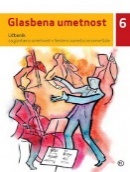 I. Vrbančič, J. Veit et al.: GLASBENA UMETNOST 6, učbenik, založba MKZEAN: 9789610144717Glasbena umetnost19,90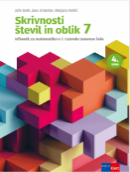 M. Robič, J. Berk, J. Draksler: SKRIVNOSTI ŠTEVIL IN OBLIK 7, učbenik za matematiko, prenova 2019, založba ROKUS-KLETTEAN: 9789612719432Matematika18,20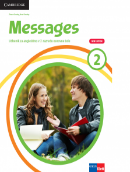 D. Goodey, N. Goodey: MESSAGES 2, NEW EDITION, učbenik za angleščino, slovenska izdaja, založba ROKUS-KLETTEAN: 9789612716721AngleščinaAngleščina19,80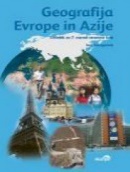 J. Senegačnik: GEOGRAFIJA EVROPE IN AZIJE, učbenik za geografijo v 7. razredu, založba MODRIJANEAN: 9789617053142GeografijaGeografija17,60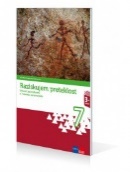 J. Razpotnik, D. Snoj: RAZISKUJEM PRETEKLOST 7, učbenik za zgodovino + dodatek, posodobljen, založba ROKUS-KLETTEAN: 9789612712297ZgodovinaZgodovina21,00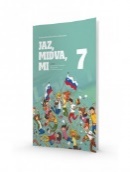 E. Tawitian, D. G. Mahmoud, M. Zupančič: JAZ, MIDVA, MI 7, učbenik za domovinsko in državljanko kulturo ter etiko, založba ROKUS-KLETTEAN: 9789612718541Domovinska in državljanska kultura in etikaDomovinska in državljanska kultura in etika15,90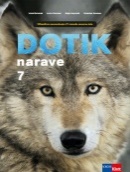 I. Devetak, M. Kovič, G. Torkar: DOTIK NARAVE 7, učbenik za naravoslovje, prenova 2018, založba ROKUS-KLETT EAN: 9789612718602NaravoslovjeNaravoslovje19,50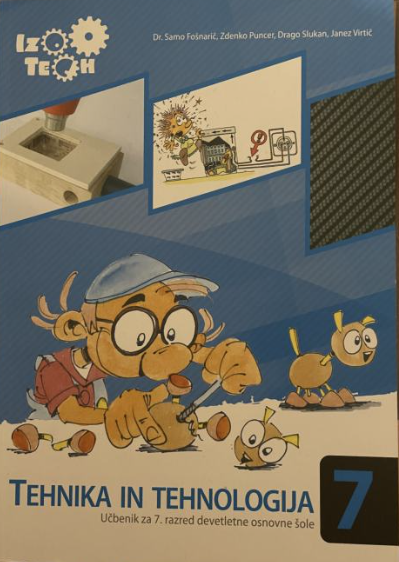 S. Fošnarič, J. Virtič, D. Slukan: TEHNIKA IN TEHNOLOGIJA 7, učbenik, založba IZOTECH EAN: 9789616740272Tehnika in tehnologijaTehnika in tehnologija15,00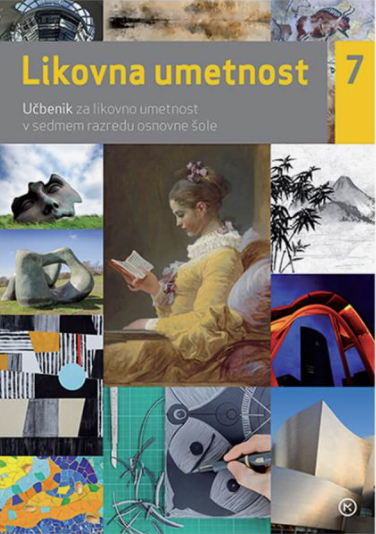 B. Tomšič Amon: LIKOVNA UMETNOST 7, učbenik, založba MKZEAN: 9789610155720Likovna umetnostLikovna umetnost15,90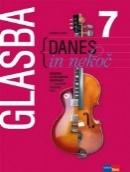 A. Pesek: GLASBA DANES IN NEKOČ 7, učbenik, prenova 2018, založba ROKUS-KLETTEAN: 9789612718916Glasbena umetnostGlasbena umetnost21,50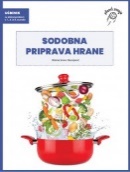 M. Suwa Stanojević: SODOBNA PRIPRAVA HRANE, učbenik za izbirni predmet v 7., 8. in 9. razredu, založba I2EAN: 9789617038132M. Suwa Stanojević: SODOBNA PRIPRAVA HRANE, učbenik za izbirni predmet v 7., 8. in 9. razredu, založba I2EAN: 9789617038132Sodobna priprava hrane11,50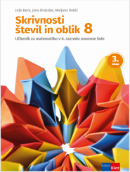 M. Robič, J. Berk, J. Draksler: SKRIVNOSTI ŠTEVIL IN OBLIK 8, učbenik za matematiko, prenova 2019, založba ROKUS-KLETTEAN: 9789612719456Matematika18,20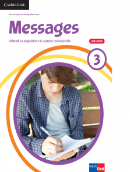 D. Goodey, N. Goodey: MESSAGES 3, NEW EDITION, učbenik za angleščino, slovenska izdaja, založba ROKUS-KLETTEAN: 9789612716745Angleščina19,80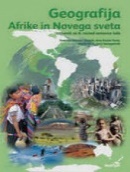 K. Kolenc Kolnik, M. Otič, A. Vovk, J. Senegačnik: GEOGRAFIJA AFRIKE IN NOVEGA SVETA, učbenik za geografijo v 8. razredu, založba MODRIJANEAN: 9789617053180Geografija17,60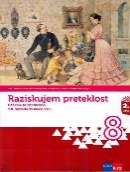 J. Razpotnik, D. Snoj: RAZISKUJEM PRETEKLOST 8, učbenik za zgodovino, založba ROKUS-KLETTEAN: 9789612710095Zgodovina21,00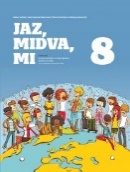 E. Tawitian, D. G. Mahmoud, M. Zupančič: JAZ, MIDVA, MI 8, učbenik za domovinsko in državljanko kulturo ter etiko, založba ROKUS-KLETTEAN: 9789612719326Domovinska in državljanska kultura in etika15,90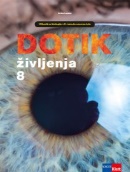 I. Devetak, L. Rozman et al.: DOTIK ŽIVLJENJA 8, učbenik za biologijo, prenova 2018, založba ROKUS-KLETTEAN: 9789612718633Biologija19,50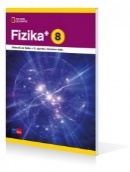 T. Maroševič et al.: FIZIKA+ 8, učbenik, založba ROKUS-KLETTEAN: 9789612716158Fizika19,50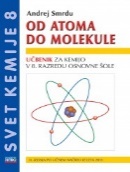 A. Smrdu: SVET KEMIJE 8  OD ATOMA DO MOLEKULE, učbenik, založba JUTROEAN: 9789616746564Kemija13,50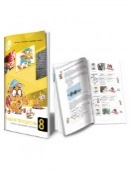 S. Fošnarič et al.: TEHNIKA IN TEHNOLOGIJA 8, učbenik, založba IZOTECHEAN: 9789616740289Tehnika in tehnologija15,00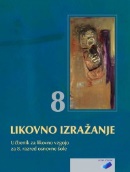 T. Tacol, Č. Frelih, J. Muhovič: LIKOVNO IZRAŽANJE 8, učbenik, prenovljen, založba DEBORAEAN: 9789616525800Likovna umetnost19,50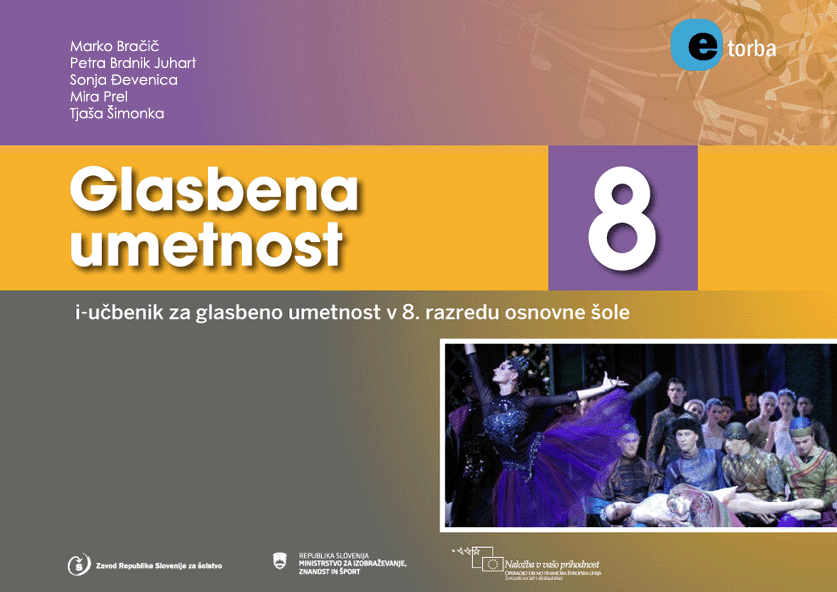 M. Bračič et al.: GLASBENA UMETNOST 8, I - učbenik, založba ZRSŠučbenik je prosto dostopen na spletu na https://eucbeniki.sio.si/Glasbena umetnostGlasbena umetnost/M. Suwa Stanojević: SODOBNA PRIPRAVA HRANE, učbenik za izbirni predmet v 7., 8. in 9. razredu, založba I2EAN: 9789617038132Sodobna priprava hrane11,5011,50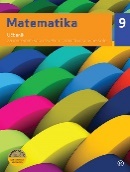 V. Ocvirk Karner, U. Medar M. Vatovec: MATEMATIKA 9, učbenik, založba MKZEAN: 9789610159810Matematika18,90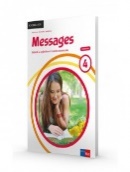 D. Goodey, N. Goodey, M. Levy: MESSAGES 4, NEW EDITION, učbenik za angleščino, založba ROKUS-KLETTEAN: 9789612717001Angleščina19,80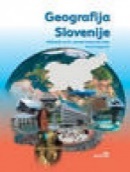 J. Senegačnik: GEOGRAFIJA SLOVENIJE, učbenik za geografijo v 9. razredu, založba MODRIJAN EAN: 9789617070330Geografija17,60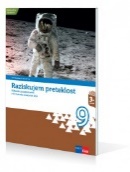 J. Razpotnik, D. Snoj: RAZISKUJEM PRETEKLOST 9, učbenik za zgodovino, založba ROKUS-KLETT EAN: 9789612712990Zgodovina21,00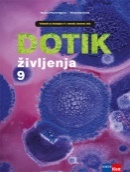 I. Devetak, L. Rozman et al.: DOTIK ŽIVLJENJA 9, učbenik za biologijo, prenova 2018, založba ROKUS-KLETTEAN: 9789612718640Biologija19,50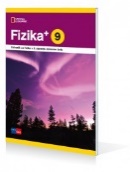 T. Maroševič et al.: FIZIKA+ 9, učbenik, založba ROKUS-KLETTEAN: 9789612716431Fizika19,50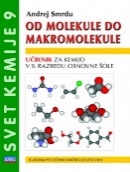 A. Smrdu: SVET KEMIJE 9  OD MOLEKULE DO MAKROMOLEKULE, učbenik, založba JUTRO EAN: 9789616746687Kemija13,50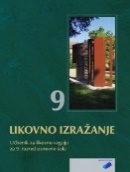 T. Tacol, Č. Frelih, J. Muhovič: LIKOVNO IZRAŽANJE 9, učbenik, prenovljen, založba DEBORAEAN: 9789616525817Likovna umetnost20,50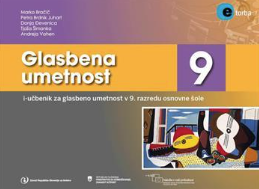 P. Brodnik Juhart et al.: GLASBENA UMETNOST 9, I - učbenik, založba ZRSŠučbenik je prosto dostopen na spletu na https://eucbeniki.sio.si/Glasbena umetnost/M. Suwa Stanojević: SODOBNA PRIPRAVA HRANE, učbenik za izbirni predmet v 7., 8. in 9. razredu, založba I2 EAN: 9789617038132Sodobna priprava hrane11,50